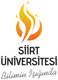 EĞİTİM PLANIEĞİTİM PLANIS. NOALMAK İSTEDİĞİNİZ HİZMETİÇİ EĞİTİMİN ADI123456